Directions: Use the following images and information to complete the assignment on page 3.Directions: Choose an invention of the Industrial Revolution that you believe had the biggest impact on the United States. After you have chosen your invention, explain in 3 to 5 sentences what the invention did and why it had such a big impact on the United States. Then, create a visual representation of what the invention did and how it impacted the United States.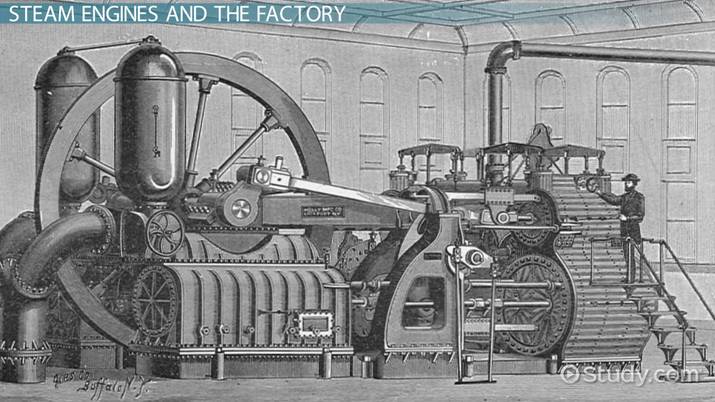 The invention of the steam engine provided power for many different types of machinery. As a result, many factories were built in the Northern states. 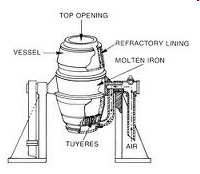 The Bessemer Steel Process was used to create more durable metal. Steel was used in the production of guns and railroads. 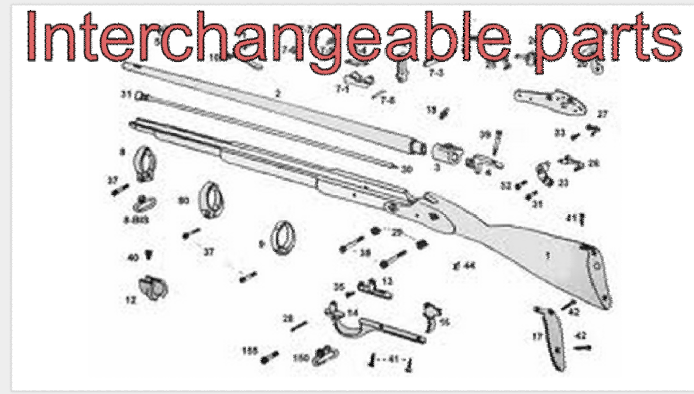 Eli Whitney’s invention of interchangeable parts made the production of goods more efficient. Unskilled workers were able to make more goods at a faster rate. 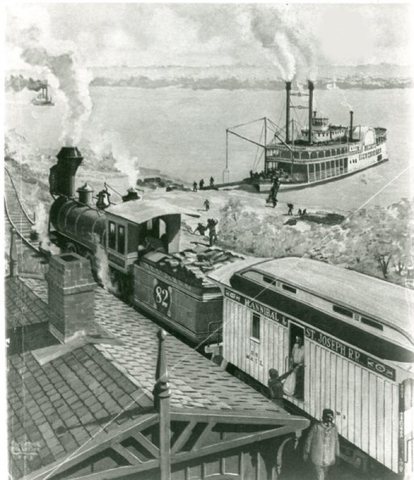 Trains and Steamboats allowed for more efficient transportation across the United States. This allowed for an increase in the population in the western states and territories. 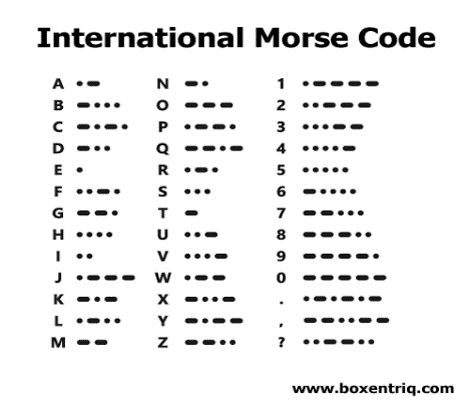 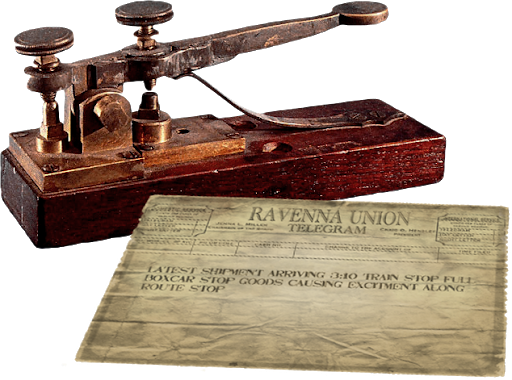 Samuel Morse’s invention of the telegraph allowed for more efficient communication across the United States. People were able to communicate further distances at a faster rate. 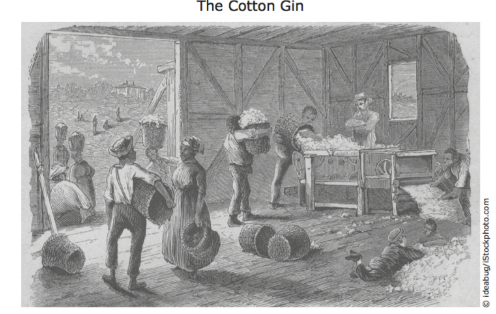 Eli Whitney’s invention of the Cotton Gin increased the production of good, but it also increased the demand for slaves. Slavery increased in the southern states throughout the 1800’s. Explanation of the invention you chose:Visual of the invention you chose: